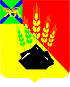 АДМИНИСТРАЦИЯ МИХАЙЛОВСКОГО МУНИЦИПАЛЬНОГО РАЙОНА ПОСТАНОВЛЕНИЕ 
05.03.2020                                          с. Михайловка                                                          № 222-паО проведении этапа межрайонного Фестиваля краевого турнира Приморской Юниор-лиги КВН сезона 2019-2020 годаВ соответствии с Федеральным законом от 06.10.2003 № 131-ФЗ «Об общих принципах организации местного самоуправления в РФ», Уставом Михайловского муниципального района, в целях реализации муниципальной программы «Молодежная политика Михайловского муниципального района на 2020-2021 годы», утвержденной постановлением администрации Михайловского муниципального района от 02.10.2019 № 856-па, администрация Михайловского муниципального районаПОСТАНОВЛЯЕТ: 1. Провести 29 марта 2020 года с 10.00 до 18.00 в районном Доме культуры с. Михайловка этап межрайонного Фестиваля краевого турнира Приморской Юниор-лиги КВН сезона 2019-2020 года.2. Отделу по культуре и молодежной политике управления культуры и внутренней политики (Рябенко А.Ю.), муниципальному межпоселенческому бюджетному учреждению культуры Михайловского муниципального района «Методическое культурно-информационное объединение» (Кузьменко О.В.) оказать содействие Краевой молодежной общественной организации «Приморский КВН» и ПКО «Российский Союз Молодежи» в подготовке и проведении этапа межрайонного Фестиваля краевого турнира Приморской Юниор-лиги КВН сезона 2019-2020 года на территории Михайловского муниципального района.3. Управлению по вопросам образования администрации Михайловского муниципального района (Чепала А.Ф.) обеспечить участие обучающихся общеобразовательных учреждений Михайловского муниципального района в качестве участников и зрителей в этапе межрайонного Фестиваля краевого турнира Приморской Юниор-лиги КВН сезона 2019-2020 года.5. Рекомендовать отделу Министерства внутренних дел России по Михайловскому району (Присакарь П.И.) обеспечить охрану общественного порядка 29 марта 2020 года с 09.30 до 18.30 в районном Доме культуры с. Михайловка.6. Муниципальному казенному учреждению «Управление по организационно-техническому обеспечению деятельности администрации Михайловского муниципального района» (Горшков А.П.) разместить настоящее постановление на официальном сайте администрации Михайловского муниципального района в информационно-коммуникационной сети Интернет. 6. Контроль над исполнением данного постановления возложить на заместителя главы администрации муниципального района Саломай Е.А.Глава Михайловского муниципального района –Глава администрации района                                                       В.В. Архипов